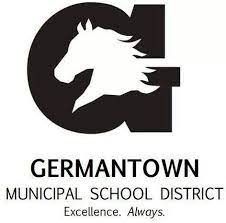 Individualized School Healthcare Plan (ISHP)Please attach applicable procedure and physician’s orders to this ISHPStudent Name:Student Name:DOB/ID #:DOB/ID #:Date:Date:School Site:Rm. #School Phone:School Phone:Physician Information:Physician Information:Physician Information:Physician Information:Physician Information:Physician Information:Physician Information:Physician Information:Physician Information:Physician Information:Physician Information:Physician Information:Physician Information:Name: Phone: Phone: Emergency Contacts:Emergency Contacts:Emergency Contacts:Emergency Contacts:Emergency Contacts:Emergency Contacts:Emergency Contacts:Emergency Contacts:Emergency Contacts:Emergency Contacts:Emergency Contacts:Emergency Contacts:Emergency Contacts:NameNameRelationshipRelationshipRelationshipPhonePhonePhonePhonePhonePhonePhonePhone1. 1. 2. 2. 3. 3. MEDICAL DIAGNOSIS/PROBLEM AND DESCRIPTION:MEDICAL DIAGNOSIS/PROBLEM AND DESCRIPTION:MEDICAL DIAGNOSIS/PROBLEM AND DESCRIPTION:MEDICAL DIAGNOSIS/PROBLEM AND DESCRIPTION:MEDICAL DIAGNOSIS/PROBLEM AND DESCRIPTION:MEDICAL DIAGNOSIS/PROBLEM AND DESCRIPTION:MEDICAL DIAGNOSIS/PROBLEM AND DESCRIPTION:MEDICAL DIAGNOSIS/PROBLEM AND DESCRIPTION:MEDICAL DIAGNOSIS/PROBLEM AND DESCRIPTION:MEDICAL DIAGNOSIS/PROBLEM AND DESCRIPTION:MEDICAL DIAGNOSIS/PROBLEM AND DESCRIPTION:MEDICAL DIAGNOSIS/PROBLEM AND DESCRIPTION:MEDICAL DIAGNOSIS/PROBLEM AND DESCRIPTION:Diabetes Type II:Type 2 diabetes, once known as adult-onset or noninsulin-dependent diabetes, is a chronic condition that affects the way your body metabolizes sugar (glucose), your body's main source of fuel. With type 2 diabetes, your body either resists the effects of insulin — a hormone that regulates the movement of sugar into your cells — or doesn't produce enough insulin to maintain a normal glucose level. Untreated, type 2 diabetes can be life-threatening. More common in adults, type 2 diabetes increasingly affects children as childhood obesity increases. There's no cure for type 2 diabetes, but you can manage the condition by eating well, exercising and maintaining a healthy weight. If diet and exercise don't control your blood sugar, you may need diabetes medications or insulin therapy.Diabetes Type II:Type 2 diabetes, once known as adult-onset or noninsulin-dependent diabetes, is a chronic condition that affects the way your body metabolizes sugar (glucose), your body's main source of fuel. With type 2 diabetes, your body either resists the effects of insulin — a hormone that regulates the movement of sugar into your cells — or doesn't produce enough insulin to maintain a normal glucose level. Untreated, type 2 diabetes can be life-threatening. More common in adults, type 2 diabetes increasingly affects children as childhood obesity increases. There's no cure for type 2 diabetes, but you can manage the condition by eating well, exercising and maintaining a healthy weight. If diet and exercise don't control your blood sugar, you may need diabetes medications or insulin therapy.Diabetes Type II:Type 2 diabetes, once known as adult-onset or noninsulin-dependent diabetes, is a chronic condition that affects the way your body metabolizes sugar (glucose), your body's main source of fuel. With type 2 diabetes, your body either resists the effects of insulin — a hormone that regulates the movement of sugar into your cells — or doesn't produce enough insulin to maintain a normal glucose level. Untreated, type 2 diabetes can be life-threatening. More common in adults, type 2 diabetes increasingly affects children as childhood obesity increases. There's no cure for type 2 diabetes, but you can manage the condition by eating well, exercising and maintaining a healthy weight. If diet and exercise don't control your blood sugar, you may need diabetes medications or insulin therapy.Diabetes Type II:Type 2 diabetes, once known as adult-onset or noninsulin-dependent diabetes, is a chronic condition that affects the way your body metabolizes sugar (glucose), your body's main source of fuel. With type 2 diabetes, your body either resists the effects of insulin — a hormone that regulates the movement of sugar into your cells — or doesn't produce enough insulin to maintain a normal glucose level. Untreated, type 2 diabetes can be life-threatening. More common in adults, type 2 diabetes increasingly affects children as childhood obesity increases. There's no cure for type 2 diabetes, but you can manage the condition by eating well, exercising and maintaining a healthy weight. If diet and exercise don't control your blood sugar, you may need diabetes medications or insulin therapy.Diabetes Type II:Type 2 diabetes, once known as adult-onset or noninsulin-dependent diabetes, is a chronic condition that affects the way your body metabolizes sugar (glucose), your body's main source of fuel. With type 2 diabetes, your body either resists the effects of insulin — a hormone that regulates the movement of sugar into your cells — or doesn't produce enough insulin to maintain a normal glucose level. Untreated, type 2 diabetes can be life-threatening. More common in adults, type 2 diabetes increasingly affects children as childhood obesity increases. There's no cure for type 2 diabetes, but you can manage the condition by eating well, exercising and maintaining a healthy weight. If diet and exercise don't control your blood sugar, you may need diabetes medications or insulin therapy.Diabetes Type II:Type 2 diabetes, once known as adult-onset or noninsulin-dependent diabetes, is a chronic condition that affects the way your body metabolizes sugar (glucose), your body's main source of fuel. With type 2 diabetes, your body either resists the effects of insulin — a hormone that regulates the movement of sugar into your cells — or doesn't produce enough insulin to maintain a normal glucose level. Untreated, type 2 diabetes can be life-threatening. More common in adults, type 2 diabetes increasingly affects children as childhood obesity increases. There's no cure for type 2 diabetes, but you can manage the condition by eating well, exercising and maintaining a healthy weight. If diet and exercise don't control your blood sugar, you may need diabetes medications or insulin therapy.Diabetes Type II:Type 2 diabetes, once known as adult-onset or noninsulin-dependent diabetes, is a chronic condition that affects the way your body metabolizes sugar (glucose), your body's main source of fuel. With type 2 diabetes, your body either resists the effects of insulin — a hormone that regulates the movement of sugar into your cells — or doesn't produce enough insulin to maintain a normal glucose level. Untreated, type 2 diabetes can be life-threatening. More common in adults, type 2 diabetes increasingly affects children as childhood obesity increases. There's no cure for type 2 diabetes, but you can manage the condition by eating well, exercising and maintaining a healthy weight. If diet and exercise don't control your blood sugar, you may need diabetes medications or insulin therapy.Diabetes Type II:Type 2 diabetes, once known as adult-onset or noninsulin-dependent diabetes, is a chronic condition that affects the way your body metabolizes sugar (glucose), your body's main source of fuel. With type 2 diabetes, your body either resists the effects of insulin — a hormone that regulates the movement of sugar into your cells — or doesn't produce enough insulin to maintain a normal glucose level. Untreated, type 2 diabetes can be life-threatening. More common in adults, type 2 diabetes increasingly affects children as childhood obesity increases. There's no cure for type 2 diabetes, but you can manage the condition by eating well, exercising and maintaining a healthy weight. If diet and exercise don't control your blood sugar, you may need diabetes medications or insulin therapy.Diabetes Type II:Type 2 diabetes, once known as adult-onset or noninsulin-dependent diabetes, is a chronic condition that affects the way your body metabolizes sugar (glucose), your body's main source of fuel. With type 2 diabetes, your body either resists the effects of insulin — a hormone that regulates the movement of sugar into your cells — or doesn't produce enough insulin to maintain a normal glucose level. Untreated, type 2 diabetes can be life-threatening. More common in adults, type 2 diabetes increasingly affects children as childhood obesity increases. There's no cure for type 2 diabetes, but you can manage the condition by eating well, exercising and maintaining a healthy weight. If diet and exercise don't control your blood sugar, you may need diabetes medications or insulin therapy.Diabetes Type II:Type 2 diabetes, once known as adult-onset or noninsulin-dependent diabetes, is a chronic condition that affects the way your body metabolizes sugar (glucose), your body's main source of fuel. With type 2 diabetes, your body either resists the effects of insulin — a hormone that regulates the movement of sugar into your cells — or doesn't produce enough insulin to maintain a normal glucose level. Untreated, type 2 diabetes can be life-threatening. More common in adults, type 2 diabetes increasingly affects children as childhood obesity increases. There's no cure for type 2 diabetes, but you can manage the condition by eating well, exercising and maintaining a healthy weight. If diet and exercise don't control your blood sugar, you may need diabetes medications or insulin therapy.Diabetes Type II:Type 2 diabetes, once known as adult-onset or noninsulin-dependent diabetes, is a chronic condition that affects the way your body metabolizes sugar (glucose), your body's main source of fuel. With type 2 diabetes, your body either resists the effects of insulin — a hormone that regulates the movement of sugar into your cells — or doesn't produce enough insulin to maintain a normal glucose level. Untreated, type 2 diabetes can be life-threatening. More common in adults, type 2 diabetes increasingly affects children as childhood obesity increases. There's no cure for type 2 diabetes, but you can manage the condition by eating well, exercising and maintaining a healthy weight. If diet and exercise don't control your blood sugar, you may need diabetes medications or insulin therapy.Diabetes Type II:Type 2 diabetes, once known as adult-onset or noninsulin-dependent diabetes, is a chronic condition that affects the way your body metabolizes sugar (glucose), your body's main source of fuel. With type 2 diabetes, your body either resists the effects of insulin — a hormone that regulates the movement of sugar into your cells — or doesn't produce enough insulin to maintain a normal glucose level. Untreated, type 2 diabetes can be life-threatening. More common in adults, type 2 diabetes increasingly affects children as childhood obesity increases. There's no cure for type 2 diabetes, but you can manage the condition by eating well, exercising and maintaining a healthy weight. If diet and exercise don't control your blood sugar, you may need diabetes medications or insulin therapy.Diabetes Type II:Type 2 diabetes, once known as adult-onset or noninsulin-dependent diabetes, is a chronic condition that affects the way your body metabolizes sugar (glucose), your body's main source of fuel. With type 2 diabetes, your body either resists the effects of insulin — a hormone that regulates the movement of sugar into your cells — or doesn't produce enough insulin to maintain a normal glucose level. Untreated, type 2 diabetes can be life-threatening. More common in adults, type 2 diabetes increasingly affects children as childhood obesity increases. There's no cure for type 2 diabetes, but you can manage the condition by eating well, exercising and maintaining a healthy weight. If diet and exercise don't control your blood sugar, you may need diabetes medications or insulin therapy.SYMPTOMS TO WATCH FOR:SYMPTOMS TO WATCH FOR:SYMPTOMS TO WATCH FOR:SYMPTOMS TO WATCH FOR:SYMPTOMS TO WATCH FOR:SYMPTOMS TO WATCH FOR:SYMPTOMS TO WATCH FOR:SYMPTOMS TO WATCH FOR:SYMPTOMS TO WATCH FOR:SYMPTOMS TO WATCH FOR:SYMPTOMS TO WATCH FOR:SYMPTOMS TO WATCH FOR:SYMPTOMS TO WATCH FOR:Confusion, abnormal behavior or both, such as the inability to complete routine tasksVisual disturbances, such as double vision and blurred visionSeizures, though uncommonLoss of consciousness, though uncommonHeart palpitationsShakiness AnxietySweatingHungerTingling sensation around the mouthConfusion, abnormal behavior or both, such as the inability to complete routine tasksVisual disturbances, such as double vision and blurred visionSeizures, though uncommonLoss of consciousness, though uncommonHeart palpitationsShakiness AnxietySweatingHungerTingling sensation around the mouthConfusion, abnormal behavior or both, such as the inability to complete routine tasksVisual disturbances, such as double vision and blurred visionSeizures, though uncommonLoss of consciousness, though uncommonHeart palpitationsShakiness AnxietySweatingHungerTingling sensation around the mouthConfusion, abnormal behavior or both, such as the inability to complete routine tasksVisual disturbances, such as double vision and blurred visionSeizures, though uncommonLoss of consciousness, though uncommonHeart palpitationsShakiness AnxietySweatingHungerTingling sensation around the mouthConfusion, abnormal behavior or both, such as the inability to complete routine tasksVisual disturbances, such as double vision and blurred visionSeizures, though uncommonLoss of consciousness, though uncommonHeart palpitationsShakiness AnxietySweatingHungerTingling sensation around the mouthConfusion, abnormal behavior or both, such as the inability to complete routine tasksVisual disturbances, such as double vision and blurred visionSeizures, though uncommonLoss of consciousness, though uncommonHeart palpitationsShakiness AnxietySweatingHungerTingling sensation around the mouthConfusion, abnormal behavior or both, such as the inability to complete routine tasksVisual disturbances, such as double vision and blurred visionSeizures, though uncommonLoss of consciousness, though uncommonHeart palpitationsShakiness AnxietySweatingHungerTingling sensation around the mouthConfusion, abnormal behavior or both, such as the inability to complete routine tasksVisual disturbances, such as double vision and blurred visionSeizures, though uncommonLoss of consciousness, though uncommonHeart palpitationsShakiness AnxietySweatingHungerTingling sensation around the mouthConfusion, abnormal behavior or both, such as the inability to complete routine tasksVisual disturbances, such as double vision and blurred visionSeizures, though uncommonLoss of consciousness, though uncommonHeart palpitationsShakiness AnxietySweatingHungerTingling sensation around the mouthConfusion, abnormal behavior or both, such as the inability to complete routine tasksVisual disturbances, such as double vision and blurred visionSeizures, though uncommonLoss of consciousness, though uncommonHeart palpitationsShakiness AnxietySweatingHungerTingling sensation around the mouthConfusion, abnormal behavior or both, such as the inability to complete routine tasksVisual disturbances, such as double vision and blurred visionSeizures, though uncommonLoss of consciousness, though uncommonHeart palpitationsShakiness AnxietySweatingHungerTingling sensation around the mouthConfusion, abnormal behavior or both, such as the inability to complete routine tasksVisual disturbances, such as double vision and blurred visionSeizures, though uncommonLoss of consciousness, though uncommonHeart palpitationsShakiness AnxietySweatingHungerTingling sensation around the mouthConfusion, abnormal behavior or both, such as the inability to complete routine tasksVisual disturbances, such as double vision and blurred visionSeizures, though uncommonLoss of consciousness, though uncommonHeart palpitationsShakiness AnxietySweatingHungerTingling sensation around the mouthHEALTH CARE ACTION PLAN:HEALTH CARE ACTION PLAN:HEALTH CARE ACTION PLAN:HEALTH CARE ACTION PLAN:HEALTH CARE ACTION PLAN:HEALTH CARE ACTION PLAN:HEALTH CARE ACTION PLAN:HEALTH CARE ACTION PLAN:HEALTH CARE ACTION PLAN:HEALTH CARE ACTION PLAN:HEALTH CARE ACTION PLAN:HEALTH CARE ACTION PLAN:HEALTH CARE ACTION PLAN:If --- exhibits mild to moderate symptoms of hypoglycemia and blood glucose is below 70-treat with a rapidly effective carbohydrate.If above 70-observe and repeat test if symptoms persist in 10-15 minutes.Examples of appropriate treatment include:Glucose tablets 3-4Juice 4 ouncesGlucose gel 1/2 tubeIf symptoms resolve and meal or snack time is imminent, --- may eat. If meal or snack is not imminent, but exercise will occur before the next meal, ---- should eat an additional 15 grams of carbohydrate. Examples:One slice of bread6 Saltine crackers3 graham crackersIf symptoms persist after 15 minutes, re-treat as above.In case of severe symptoms (loss of consciousness with or without convulsion):Notify paramedics immediatelyGive Glucagon 1 mg SQStudent should be positioned on side on ground to prevent aspiration of foreign material.DO NOT put anything in mouthLOCK DOWN EMERGENCY DIRECTIONS FOR DIABETES CAREIn the event of a prolonged lockdown resulting in the inability of a trained health staff member to come to the locked down site/classroomRefer to the chart of signs and symptoms of low blood sugar.  If you notice symptoms of low blood sugar or if the student tells you s/he is feeling like their blood sugar level is low, and you are unable to leave the classroom and trained staff are unable to come to the classroom; immediately have the student check his/her blood sugar level. If the blood sugar level is below 80 immediately give the student juice.If after 10 to 15 minutes you are still noticing signs and symptoms of low blood sugar or the student tells you that s/he is still feeling like their blood sugar is low, please give juice again.When the student is no longer exhibiting or feeling signs and symptoms of low blood sugar or if the blood sugar level is above 80, please give a carbohydrate & protein snack (cheese & crackers, protein bar, etc.).Emergency numbers:School Nurse:Cluster Coordinator:If --- exhibits mild to moderate symptoms of hypoglycemia and blood glucose is below 70-treat with a rapidly effective carbohydrate.If above 70-observe and repeat test if symptoms persist in 10-15 minutes.Examples of appropriate treatment include:Glucose tablets 3-4Juice 4 ouncesGlucose gel 1/2 tubeIf symptoms resolve and meal or snack time is imminent, --- may eat. If meal or snack is not imminent, but exercise will occur before the next meal, ---- should eat an additional 15 grams of carbohydrate. Examples:One slice of bread6 Saltine crackers3 graham crackersIf symptoms persist after 15 minutes, re-treat as above.In case of severe symptoms (loss of consciousness with or without convulsion):Notify paramedics immediatelyGive Glucagon 1 mg SQStudent should be positioned on side on ground to prevent aspiration of foreign material.DO NOT put anything in mouthLOCK DOWN EMERGENCY DIRECTIONS FOR DIABETES CAREIn the event of a prolonged lockdown resulting in the inability of a trained health staff member to come to the locked down site/classroomRefer to the chart of signs and symptoms of low blood sugar.  If you notice symptoms of low blood sugar or if the student tells you s/he is feeling like their blood sugar level is low, and you are unable to leave the classroom and trained staff are unable to come to the classroom; immediately have the student check his/her blood sugar level. If the blood sugar level is below 80 immediately give the student juice.If after 10 to 15 minutes you are still noticing signs and symptoms of low blood sugar or the student tells you that s/he is still feeling like their blood sugar is low, please give juice again.When the student is no longer exhibiting or feeling signs and symptoms of low blood sugar or if the blood sugar level is above 80, please give a carbohydrate & protein snack (cheese & crackers, protein bar, etc.).Emergency numbers:School Nurse:Cluster Coordinator:If --- exhibits mild to moderate symptoms of hypoglycemia and blood glucose is below 70-treat with a rapidly effective carbohydrate.If above 70-observe and repeat test if symptoms persist in 10-15 minutes.Examples of appropriate treatment include:Glucose tablets 3-4Juice 4 ouncesGlucose gel 1/2 tubeIf symptoms resolve and meal or snack time is imminent, --- may eat. If meal or snack is not imminent, but exercise will occur before the next meal, ---- should eat an additional 15 grams of carbohydrate. Examples:One slice of bread6 Saltine crackers3 graham crackersIf symptoms persist after 15 minutes, re-treat as above.In case of severe symptoms (loss of consciousness with or without convulsion):Notify paramedics immediatelyGive Glucagon 1 mg SQStudent should be positioned on side on ground to prevent aspiration of foreign material.DO NOT put anything in mouthLOCK DOWN EMERGENCY DIRECTIONS FOR DIABETES CAREIn the event of a prolonged lockdown resulting in the inability of a trained health staff member to come to the locked down site/classroomRefer to the chart of signs and symptoms of low blood sugar.  If you notice symptoms of low blood sugar or if the student tells you s/he is feeling like their blood sugar level is low, and you are unable to leave the classroom and trained staff are unable to come to the classroom; immediately have the student check his/her blood sugar level. If the blood sugar level is below 80 immediately give the student juice.If after 10 to 15 minutes you are still noticing signs and symptoms of low blood sugar or the student tells you that s/he is still feeling like their blood sugar is low, please give juice again.When the student is no longer exhibiting or feeling signs and symptoms of low blood sugar or if the blood sugar level is above 80, please give a carbohydrate & protein snack (cheese & crackers, protein bar, etc.).Emergency numbers:School Nurse:Cluster Coordinator:If --- exhibits mild to moderate symptoms of hypoglycemia and blood glucose is below 70-treat with a rapidly effective carbohydrate.If above 70-observe and repeat test if symptoms persist in 10-15 minutes.Examples of appropriate treatment include:Glucose tablets 3-4Juice 4 ouncesGlucose gel 1/2 tubeIf symptoms resolve and meal or snack time is imminent, --- may eat. If meal or snack is not imminent, but exercise will occur before the next meal, ---- should eat an additional 15 grams of carbohydrate. Examples:One slice of bread6 Saltine crackers3 graham crackersIf symptoms persist after 15 minutes, re-treat as above.In case of severe symptoms (loss of consciousness with or without convulsion):Notify paramedics immediatelyGive Glucagon 1 mg SQStudent should be positioned on side on ground to prevent aspiration of foreign material.DO NOT put anything in mouthLOCK DOWN EMERGENCY DIRECTIONS FOR DIABETES CAREIn the event of a prolonged lockdown resulting in the inability of a trained health staff member to come to the locked down site/classroomRefer to the chart of signs and symptoms of low blood sugar.  If you notice symptoms of low blood sugar or if the student tells you s/he is feeling like their blood sugar level is low, and you are unable to leave the classroom and trained staff are unable to come to the classroom; immediately have the student check his/her blood sugar level. If the blood sugar level is below 80 immediately give the student juice.If after 10 to 15 minutes you are still noticing signs and symptoms of low blood sugar or the student tells you that s/he is still feeling like their blood sugar is low, please give juice again.When the student is no longer exhibiting or feeling signs and symptoms of low blood sugar or if the blood sugar level is above 80, please give a carbohydrate & protein snack (cheese & crackers, protein bar, etc.).Emergency numbers:School Nurse:Cluster Coordinator:If --- exhibits mild to moderate symptoms of hypoglycemia and blood glucose is below 70-treat with a rapidly effective carbohydrate.If above 70-observe and repeat test if symptoms persist in 10-15 minutes.Examples of appropriate treatment include:Glucose tablets 3-4Juice 4 ouncesGlucose gel 1/2 tubeIf symptoms resolve and meal or snack time is imminent, --- may eat. If meal or snack is not imminent, but exercise will occur before the next meal, ---- should eat an additional 15 grams of carbohydrate. Examples:One slice of bread6 Saltine crackers3 graham crackersIf symptoms persist after 15 minutes, re-treat as above.In case of severe symptoms (loss of consciousness with or without convulsion):Notify paramedics immediatelyGive Glucagon 1 mg SQStudent should be positioned on side on ground to prevent aspiration of foreign material.DO NOT put anything in mouthLOCK DOWN EMERGENCY DIRECTIONS FOR DIABETES CAREIn the event of a prolonged lockdown resulting in the inability of a trained health staff member to come to the locked down site/classroomRefer to the chart of signs and symptoms of low blood sugar.  If you notice symptoms of low blood sugar or if the student tells you s/he is feeling like their blood sugar level is low, and you are unable to leave the classroom and trained staff are unable to come to the classroom; immediately have the student check his/her blood sugar level. If the blood sugar level is below 80 immediately give the student juice.If after 10 to 15 minutes you are still noticing signs and symptoms of low blood sugar or the student tells you that s/he is still feeling like their blood sugar is low, please give juice again.When the student is no longer exhibiting or feeling signs and symptoms of low blood sugar or if the blood sugar level is above 80, please give a carbohydrate & protein snack (cheese & crackers, protein bar, etc.).Emergency numbers:School Nurse:Cluster Coordinator:If --- exhibits mild to moderate symptoms of hypoglycemia and blood glucose is below 70-treat with a rapidly effective carbohydrate.If above 70-observe and repeat test if symptoms persist in 10-15 minutes.Examples of appropriate treatment include:Glucose tablets 3-4Juice 4 ouncesGlucose gel 1/2 tubeIf symptoms resolve and meal or snack time is imminent, --- may eat. If meal or snack is not imminent, but exercise will occur before the next meal, ---- should eat an additional 15 grams of carbohydrate. Examples:One slice of bread6 Saltine crackers3 graham crackersIf symptoms persist after 15 minutes, re-treat as above.In case of severe symptoms (loss of consciousness with or without convulsion):Notify paramedics immediatelyGive Glucagon 1 mg SQStudent should be positioned on side on ground to prevent aspiration of foreign material.DO NOT put anything in mouthLOCK DOWN EMERGENCY DIRECTIONS FOR DIABETES CAREIn the event of a prolonged lockdown resulting in the inability of a trained health staff member to come to the locked down site/classroomRefer to the chart of signs and symptoms of low blood sugar.  If you notice symptoms of low blood sugar or if the student tells you s/he is feeling like their blood sugar level is low, and you are unable to leave the classroom and trained staff are unable to come to the classroom; immediately have the student check his/her blood sugar level. If the blood sugar level is below 80 immediately give the student juice.If after 10 to 15 minutes you are still noticing signs and symptoms of low blood sugar or the student tells you that s/he is still feeling like their blood sugar is low, please give juice again.When the student is no longer exhibiting or feeling signs and symptoms of low blood sugar or if the blood sugar level is above 80, please give a carbohydrate & protein snack (cheese & crackers, protein bar, etc.).Emergency numbers:School Nurse:Cluster Coordinator:If --- exhibits mild to moderate symptoms of hypoglycemia and blood glucose is below 70-treat with a rapidly effective carbohydrate.If above 70-observe and repeat test if symptoms persist in 10-15 minutes.Examples of appropriate treatment include:Glucose tablets 3-4Juice 4 ouncesGlucose gel 1/2 tubeIf symptoms resolve and meal or snack time is imminent, --- may eat. If meal or snack is not imminent, but exercise will occur before the next meal, ---- should eat an additional 15 grams of carbohydrate. Examples:One slice of bread6 Saltine crackers3 graham crackersIf symptoms persist after 15 minutes, re-treat as above.In case of severe symptoms (loss of consciousness with or without convulsion):Notify paramedics immediatelyGive Glucagon 1 mg SQStudent should be positioned on side on ground to prevent aspiration of foreign material.DO NOT put anything in mouthLOCK DOWN EMERGENCY DIRECTIONS FOR DIABETES CAREIn the event of a prolonged lockdown resulting in the inability of a trained health staff member to come to the locked down site/classroomRefer to the chart of signs and symptoms of low blood sugar.  If you notice symptoms of low blood sugar or if the student tells you s/he is feeling like their blood sugar level is low, and you are unable to leave the classroom and trained staff are unable to come to the classroom; immediately have the student check his/her blood sugar level. If the blood sugar level is below 80 immediately give the student juice.If after 10 to 15 minutes you are still noticing signs and symptoms of low blood sugar or the student tells you that s/he is still feeling like their blood sugar is low, please give juice again.When the student is no longer exhibiting or feeling signs and symptoms of low blood sugar or if the blood sugar level is above 80, please give a carbohydrate & protein snack (cheese & crackers, protein bar, etc.).Emergency numbers:School Nurse:Cluster Coordinator:If --- exhibits mild to moderate symptoms of hypoglycemia and blood glucose is below 70-treat with a rapidly effective carbohydrate.If above 70-observe and repeat test if symptoms persist in 10-15 minutes.Examples of appropriate treatment include:Glucose tablets 3-4Juice 4 ouncesGlucose gel 1/2 tubeIf symptoms resolve and meal or snack time is imminent, --- may eat. If meal or snack is not imminent, but exercise will occur before the next meal, ---- should eat an additional 15 grams of carbohydrate. Examples:One slice of bread6 Saltine crackers3 graham crackersIf symptoms persist after 15 minutes, re-treat as above.In case of severe symptoms (loss of consciousness with or without convulsion):Notify paramedics immediatelyGive Glucagon 1 mg SQStudent should be positioned on side on ground to prevent aspiration of foreign material.DO NOT put anything in mouthLOCK DOWN EMERGENCY DIRECTIONS FOR DIABETES CAREIn the event of a prolonged lockdown resulting in the inability of a trained health staff member to come to the locked down site/classroomRefer to the chart of signs and symptoms of low blood sugar.  If you notice symptoms of low blood sugar or if the student tells you s/he is feeling like their blood sugar level is low, and you are unable to leave the classroom and trained staff are unable to come to the classroom; immediately have the student check his/her blood sugar level. If the blood sugar level is below 80 immediately give the student juice.If after 10 to 15 minutes you are still noticing signs and symptoms of low blood sugar or the student tells you that s/he is still feeling like their blood sugar is low, please give juice again.When the student is no longer exhibiting or feeling signs and symptoms of low blood sugar or if the blood sugar level is above 80, please give a carbohydrate & protein snack (cheese & crackers, protein bar, etc.).Emergency numbers:School Nurse:Cluster Coordinator:If --- exhibits mild to moderate symptoms of hypoglycemia and blood glucose is below 70-treat with a rapidly effective carbohydrate.If above 70-observe and repeat test if symptoms persist in 10-15 minutes.Examples of appropriate treatment include:Glucose tablets 3-4Juice 4 ouncesGlucose gel 1/2 tubeIf symptoms resolve and meal or snack time is imminent, --- may eat. If meal or snack is not imminent, but exercise will occur before the next meal, ---- should eat an additional 15 grams of carbohydrate. Examples:One slice of bread6 Saltine crackers3 graham crackersIf symptoms persist after 15 minutes, re-treat as above.In case of severe symptoms (loss of consciousness with or without convulsion):Notify paramedics immediatelyGive Glucagon 1 mg SQStudent should be positioned on side on ground to prevent aspiration of foreign material.DO NOT put anything in mouthLOCK DOWN EMERGENCY DIRECTIONS FOR DIABETES CAREIn the event of a prolonged lockdown resulting in the inability of a trained health staff member to come to the locked down site/classroomRefer to the chart of signs and symptoms of low blood sugar.  If you notice symptoms of low blood sugar or if the student tells you s/he is feeling like their blood sugar level is low, and you are unable to leave the classroom and trained staff are unable to come to the classroom; immediately have the student check his/her blood sugar level. If the blood sugar level is below 80 immediately give the student juice.If after 10 to 15 minutes you are still noticing signs and symptoms of low blood sugar or the student tells you that s/he is still feeling like their blood sugar is low, please give juice again.When the student is no longer exhibiting or feeling signs and symptoms of low blood sugar or if the blood sugar level is above 80, please give a carbohydrate & protein snack (cheese & crackers, protein bar, etc.).Emergency numbers:School Nurse:Cluster Coordinator:If --- exhibits mild to moderate symptoms of hypoglycemia and blood glucose is below 70-treat with a rapidly effective carbohydrate.If above 70-observe and repeat test if symptoms persist in 10-15 minutes.Examples of appropriate treatment include:Glucose tablets 3-4Juice 4 ouncesGlucose gel 1/2 tubeIf symptoms resolve and meal or snack time is imminent, --- may eat. If meal or snack is not imminent, but exercise will occur before the next meal, ---- should eat an additional 15 grams of carbohydrate. Examples:One slice of bread6 Saltine crackers3 graham crackersIf symptoms persist after 15 minutes, re-treat as above.In case of severe symptoms (loss of consciousness with or without convulsion):Notify paramedics immediatelyGive Glucagon 1 mg SQStudent should be positioned on side on ground to prevent aspiration of foreign material.DO NOT put anything in mouthLOCK DOWN EMERGENCY DIRECTIONS FOR DIABETES CAREIn the event of a prolonged lockdown resulting in the inability of a trained health staff member to come to the locked down site/classroomRefer to the chart of signs and symptoms of low blood sugar.  If you notice symptoms of low blood sugar or if the student tells you s/he is feeling like their blood sugar level is low, and you are unable to leave the classroom and trained staff are unable to come to the classroom; immediately have the student check his/her blood sugar level. If the blood sugar level is below 80 immediately give the student juice.If after 10 to 15 minutes you are still noticing signs and symptoms of low blood sugar or the student tells you that s/he is still feeling like their blood sugar is low, please give juice again.When the student is no longer exhibiting or feeling signs and symptoms of low blood sugar or if the blood sugar level is above 80, please give a carbohydrate & protein snack (cheese & crackers, protein bar, etc.).Emergency numbers:School Nurse:Cluster Coordinator:If --- exhibits mild to moderate symptoms of hypoglycemia and blood glucose is below 70-treat with a rapidly effective carbohydrate.If above 70-observe and repeat test if symptoms persist in 10-15 minutes.Examples of appropriate treatment include:Glucose tablets 3-4Juice 4 ouncesGlucose gel 1/2 tubeIf symptoms resolve and meal or snack time is imminent, --- may eat. If meal or snack is not imminent, but exercise will occur before the next meal, ---- should eat an additional 15 grams of carbohydrate. Examples:One slice of bread6 Saltine crackers3 graham crackersIf symptoms persist after 15 minutes, re-treat as above.In case of severe symptoms (loss of consciousness with or without convulsion):Notify paramedics immediatelyGive Glucagon 1 mg SQStudent should be positioned on side on ground to prevent aspiration of foreign material.DO NOT put anything in mouthLOCK DOWN EMERGENCY DIRECTIONS FOR DIABETES CAREIn the event of a prolonged lockdown resulting in the inability of a trained health staff member to come to the locked down site/classroomRefer to the chart of signs and symptoms of low blood sugar.  If you notice symptoms of low blood sugar or if the student tells you s/he is feeling like their blood sugar level is low, and you are unable to leave the classroom and trained staff are unable to come to the classroom; immediately have the student check his/her blood sugar level. If the blood sugar level is below 80 immediately give the student juice.If after 10 to 15 minutes you are still noticing signs and symptoms of low blood sugar or the student tells you that s/he is still feeling like their blood sugar is low, please give juice again.When the student is no longer exhibiting or feeling signs and symptoms of low blood sugar or if the blood sugar level is above 80, please give a carbohydrate & protein snack (cheese & crackers, protein bar, etc.).Emergency numbers:School Nurse:Cluster Coordinator:If --- exhibits mild to moderate symptoms of hypoglycemia and blood glucose is below 70-treat with a rapidly effective carbohydrate.If above 70-observe and repeat test if symptoms persist in 10-15 minutes.Examples of appropriate treatment include:Glucose tablets 3-4Juice 4 ouncesGlucose gel 1/2 tubeIf symptoms resolve and meal or snack time is imminent, --- may eat. If meal or snack is not imminent, but exercise will occur before the next meal, ---- should eat an additional 15 grams of carbohydrate. Examples:One slice of bread6 Saltine crackers3 graham crackersIf symptoms persist after 15 minutes, re-treat as above.In case of severe symptoms (loss of consciousness with or without convulsion):Notify paramedics immediatelyGive Glucagon 1 mg SQStudent should be positioned on side on ground to prevent aspiration of foreign material.DO NOT put anything in mouthLOCK DOWN EMERGENCY DIRECTIONS FOR DIABETES CAREIn the event of a prolonged lockdown resulting in the inability of a trained health staff member to come to the locked down site/classroomRefer to the chart of signs and symptoms of low blood sugar.  If you notice symptoms of low blood sugar or if the student tells you s/he is feeling like their blood sugar level is low, and you are unable to leave the classroom and trained staff are unable to come to the classroom; immediately have the student check his/her blood sugar level. If the blood sugar level is below 80 immediately give the student juice.If after 10 to 15 minutes you are still noticing signs and symptoms of low blood sugar or the student tells you that s/he is still feeling like their blood sugar is low, please give juice again.When the student is no longer exhibiting or feeling signs and symptoms of low blood sugar or if the blood sugar level is above 80, please give a carbohydrate & protein snack (cheese & crackers, protein bar, etc.).Emergency numbers:School Nurse:Cluster Coordinator:If --- exhibits mild to moderate symptoms of hypoglycemia and blood glucose is below 70-treat with a rapidly effective carbohydrate.If above 70-observe and repeat test if symptoms persist in 10-15 minutes.Examples of appropriate treatment include:Glucose tablets 3-4Juice 4 ouncesGlucose gel 1/2 tubeIf symptoms resolve and meal or snack time is imminent, --- may eat. If meal or snack is not imminent, but exercise will occur before the next meal, ---- should eat an additional 15 grams of carbohydrate. Examples:One slice of bread6 Saltine crackers3 graham crackersIf symptoms persist after 15 minutes, re-treat as above.In case of severe symptoms (loss of consciousness with or without convulsion):Notify paramedics immediatelyGive Glucagon 1 mg SQStudent should be positioned on side on ground to prevent aspiration of foreign material.DO NOT put anything in mouthLOCK DOWN EMERGENCY DIRECTIONS FOR DIABETES CAREIn the event of a prolonged lockdown resulting in the inability of a trained health staff member to come to the locked down site/classroomRefer to the chart of signs and symptoms of low blood sugar.  If you notice symptoms of low blood sugar or if the student tells you s/he is feeling like their blood sugar level is low, and you are unable to leave the classroom and trained staff are unable to come to the classroom; immediately have the student check his/her blood sugar level. If the blood sugar level is below 80 immediately give the student juice.If after 10 to 15 minutes you are still noticing signs and symptoms of low blood sugar or the student tells you that s/he is still feeling like their blood sugar is low, please give juice again.When the student is no longer exhibiting or feeling signs and symptoms of low blood sugar or if the blood sugar level is above 80, please give a carbohydrate & protein snack (cheese & crackers, protein bar, etc.).Emergency numbers:School Nurse:Cluster Coordinator:STUDENT ATTENDANCESTUDENT ATTENDANCESTUDENT ATTENDANCESTUDENT ATTENDANCESTUDENT ATTENDANCESTUDENT ATTENDANCESTUDENT ATTENDANCESTUDENT ATTENDANCESTUDENT ATTENDANCESTUDENT ATTENDANCESTUDENT ATTENDANCESTUDENT ATTENDANCESTUDENT ATTENDANCE No Concerns              Concerning Absenteeism (5 – 9.9%)          	Chronic Absenteeism (> 10%)INTERVENTIONS Parent/Guardian Contact		 Attendance letter HIPAA/MD Contact			 Medical Referral Teacher(s) Collaboration		 SART/SARB No Concerns              Concerning Absenteeism (5 – 9.9%)          	Chronic Absenteeism (> 10%)INTERVENTIONS Parent/Guardian Contact		 Attendance letter HIPAA/MD Contact			 Medical Referral Teacher(s) Collaboration		 SART/SARB No Concerns              Concerning Absenteeism (5 – 9.9%)          	Chronic Absenteeism (> 10%)INTERVENTIONS Parent/Guardian Contact		 Attendance letter HIPAA/MD Contact			 Medical Referral Teacher(s) Collaboration		 SART/SARB No Concerns              Concerning Absenteeism (5 – 9.9%)          	Chronic Absenteeism (> 10%)INTERVENTIONS Parent/Guardian Contact		 Attendance letter HIPAA/MD Contact			 Medical Referral Teacher(s) Collaboration		 SART/SARB No Concerns              Concerning Absenteeism (5 – 9.9%)          	Chronic Absenteeism (> 10%)INTERVENTIONS Parent/Guardian Contact		 Attendance letter HIPAA/MD Contact			 Medical Referral Teacher(s) Collaboration		 SART/SARB No Concerns              Concerning Absenteeism (5 – 9.9%)          	Chronic Absenteeism (> 10%)INTERVENTIONS Parent/Guardian Contact		 Attendance letter HIPAA/MD Contact			 Medical Referral Teacher(s) Collaboration		 SART/SARB No Concerns              Concerning Absenteeism (5 – 9.9%)          	Chronic Absenteeism (> 10%)INTERVENTIONS Parent/Guardian Contact		 Attendance letter HIPAA/MD Contact			 Medical Referral Teacher(s) Collaboration		 SART/SARB No Concerns              Concerning Absenteeism (5 – 9.9%)          	Chronic Absenteeism (> 10%)INTERVENTIONS Parent/Guardian Contact		 Attendance letter HIPAA/MD Contact			 Medical Referral Teacher(s) Collaboration		 SART/SARB No Concerns              Concerning Absenteeism (5 – 9.9%)          	Chronic Absenteeism (> 10%)INTERVENTIONS Parent/Guardian Contact		 Attendance letter HIPAA/MD Contact			 Medical Referral Teacher(s) Collaboration		 SART/SARB No Concerns              Concerning Absenteeism (5 – 9.9%)          	Chronic Absenteeism (> 10%)INTERVENTIONS Parent/Guardian Contact		 Attendance letter HIPAA/MD Contact			 Medical Referral Teacher(s) Collaboration		 SART/SARB No Concerns              Concerning Absenteeism (5 – 9.9%)          	Chronic Absenteeism (> 10%)INTERVENTIONS Parent/Guardian Contact		 Attendance letter HIPAA/MD Contact			 Medical Referral Teacher(s) Collaboration		 SART/SARB No Concerns              Concerning Absenteeism (5 – 9.9%)          	Chronic Absenteeism (> 10%)INTERVENTIONS Parent/Guardian Contact		 Attendance letter HIPAA/MD Contact			 Medical Referral Teacher(s) Collaboration		 SART/SARB No Concerns              Concerning Absenteeism (5 – 9.9%)          	Chronic Absenteeism (> 10%)INTERVENTIONS Parent/Guardian Contact		 Attendance letter HIPAA/MD Contact			 Medical Referral Teacher(s) Collaboration		 SART/SARBIN THE EVENT OF AN EMERGENCY EVACUATIONIN THE EVENT OF AN EMERGENCY EVACUATIONIN THE EVENT OF AN EMERGENCY EVACUATIONIN THE EVENT OF AN EMERGENCY EVACUATIONIN THE EVENT OF AN EMERGENCY EVACUATIONIN THE EVENT OF AN EMERGENCY EVACUATIONIN THE EVENT OF AN EMERGENCY EVACUATIONIN THE EVENT OF AN EMERGENCY EVACUATIONIN THE EVENT OF AN EMERGENCY EVACUATIONIN THE EVENT OF AN EMERGENCY EVACUATIONIN THE EVENT OF AN EMERGENCY EVACUATIONIN THE EVENT OF AN EMERGENCY EVACUATIONIN THE EVENT OF AN EMERGENCY EVACUATIONThe following designated and trained staff member(s):         should have access to a communication device and are responsible for assuring that the student’s medication and emergency plan accompanies him/her to the evacuation command center.The following designated and trained staff member(s):         are responsible to evacuate the student following the pre-determined (attached) path of travel. If the student is unable to ambulate or utilize his/her powerchair/wheelchair, then the Med-Sled must be used to evacuate. The Med Sled is located: The following designated and trained staff member(s):         should have access to a communication device and are responsible for assuring that the student’s medication and emergency plan accompanies him/her to the evacuation command center.The following designated and trained staff member(s):         are responsible to evacuate the student following the pre-determined (attached) path of travel. If the student is unable to ambulate or utilize his/her powerchair/wheelchair, then the Med-Sled must be used to evacuate. The Med Sled is located: The following designated and trained staff member(s):         should have access to a communication device and are responsible for assuring that the student’s medication and emergency plan accompanies him/her to the evacuation command center.The following designated and trained staff member(s):         are responsible to evacuate the student following the pre-determined (attached) path of travel. If the student is unable to ambulate or utilize his/her powerchair/wheelchair, then the Med-Sled must be used to evacuate. The Med Sled is located: The following designated and trained staff member(s):         should have access to a communication device and are responsible for assuring that the student’s medication and emergency plan accompanies him/her to the evacuation command center.The following designated and trained staff member(s):         are responsible to evacuate the student following the pre-determined (attached) path of travel. If the student is unable to ambulate or utilize his/her powerchair/wheelchair, then the Med-Sled must be used to evacuate. The Med Sled is located: The following designated and trained staff member(s):         should have access to a communication device and are responsible for assuring that the student’s medication and emergency plan accompanies him/her to the evacuation command center.The following designated and trained staff member(s):         are responsible to evacuate the student following the pre-determined (attached) path of travel. If the student is unable to ambulate or utilize his/her powerchair/wheelchair, then the Med-Sled must be used to evacuate. The Med Sled is located: The following designated and trained staff member(s):         should have access to a communication device and are responsible for assuring that the student’s medication and emergency plan accompanies him/her to the evacuation command center.The following designated and trained staff member(s):         are responsible to evacuate the student following the pre-determined (attached) path of travel. If the student is unable to ambulate or utilize his/her powerchair/wheelchair, then the Med-Sled must be used to evacuate. The Med Sled is located: The following designated and trained staff member(s):         should have access to a communication device and are responsible for assuring that the student’s medication and emergency plan accompanies him/her to the evacuation command center.The following designated and trained staff member(s):         are responsible to evacuate the student following the pre-determined (attached) path of travel. If the student is unable to ambulate or utilize his/her powerchair/wheelchair, then the Med-Sled must be used to evacuate. The Med Sled is located: The following designated and trained staff member(s):         should have access to a communication device and are responsible for assuring that the student’s medication and emergency plan accompanies him/her to the evacuation command center.The following designated and trained staff member(s):         are responsible to evacuate the student following the pre-determined (attached) path of travel. If the student is unable to ambulate or utilize his/her powerchair/wheelchair, then the Med-Sled must be used to evacuate. The Med Sled is located: The following designated and trained staff member(s):         should have access to a communication device and are responsible for assuring that the student’s medication and emergency plan accompanies him/her to the evacuation command center.The following designated and trained staff member(s):         are responsible to evacuate the student following the pre-determined (attached) path of travel. If the student is unable to ambulate or utilize his/her powerchair/wheelchair, then the Med-Sled must be used to evacuate. The Med Sled is located: The following designated and trained staff member(s):         should have access to a communication device and are responsible for assuring that the student’s medication and emergency plan accompanies him/her to the evacuation command center.The following designated and trained staff member(s):         are responsible to evacuate the student following the pre-determined (attached) path of travel. If the student is unable to ambulate or utilize his/her powerchair/wheelchair, then the Med-Sled must be used to evacuate. The Med Sled is located: The following designated and trained staff member(s):         should have access to a communication device and are responsible for assuring that the student’s medication and emergency plan accompanies him/her to the evacuation command center.The following designated and trained staff member(s):         are responsible to evacuate the student following the pre-determined (attached) path of travel. If the student is unable to ambulate or utilize his/her powerchair/wheelchair, then the Med-Sled must be used to evacuate. The Med Sled is located: The following designated and trained staff member(s):         should have access to a communication device and are responsible for assuring that the student’s medication and emergency plan accompanies him/her to the evacuation command center.The following designated and trained staff member(s):         are responsible to evacuate the student following the pre-determined (attached) path of travel. If the student is unable to ambulate or utilize his/her powerchair/wheelchair, then the Med-Sled must be used to evacuate. The Med Sled is located: The following designated and trained staff member(s):         should have access to a communication device and are responsible for assuring that the student’s medication and emergency plan accompanies him/her to the evacuation command center.The following designated and trained staff member(s):         are responsible to evacuate the student following the pre-determined (attached) path of travel. If the student is unable to ambulate or utilize his/her powerchair/wheelchair, then the Med-Sled must be used to evacuate. The Med Sled is located: DESIGNATED STAFF:DESIGNATED STAFF:DESIGNATED STAFF:DESIGNATED STAFF:DESIGNATED STAFF:DESIGNATED STAFF:DESIGNATED STAFF:DESIGNATED STAFF:DESIGNATED STAFF:DESIGNATED STAFF:DESIGNATED STAFF:DESIGNATED STAFF:DESIGNATED STAFF:NameNameNameTraining DateNameNameNameNameNameNameNameNameTraining Date1. 1. 1. 4. 4. 4. 4. 4. 4. 4. 4. 2. 2. 2. 5. 5. 5. 5. 5. 5. 5. 5. 3. 3. 3. 6. 6. 6. 6. 6. 6. 6. 6. DISTRIBUTION DATE(S):DISTRIBUTION DATE(S):DISTRIBUTION DATE(S):DISTRIBUTION DATE(S):DISTRIBUTION DATE(S):DISTRIBUTION DATE(S):DISTRIBUTION DATE(S):DISTRIBUTION DATE(S):DISTRIBUTION DATE(S):DISTRIBUTION DATE(S):DISTRIBUTION DATE(S):DISTRIBUTION DATE(S):DISTRIBUTION DATE(S): Principal PrincipalDate Parent/Guardian Parent/Guardian Parent/Guardian Parent/Guardian Parent/Guardian Parent/GuardianDateDate Teacher (Put copy in sub folder) Teacher (Put copy in sub folder)Date Other OtherDateDateSchool Nurse SignatureDateParent/Guardian SignatureParent/Guardian SignatureDatePrincipal/Admin: Principal/Admin: DateGeneral Ed. Teacher:General Ed. Teacher:DateSPED Teacher:SPED Teacher:DateLAMPS Teacher(s):LAMPS Teacher(s):Date